NOT: Bu form Anabilim Dalı Başkanlığı üst yazı ekinde word formatında enstitüye ulaştırılmalıdır.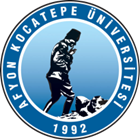 T.C.AFYON KOCATEPE ÜNİVERSİTESİSOSYAL BİLİMLER ENSTİTÜSÜT.C.AFYON KOCATEPE ÜNİVERSİTESİSOSYAL BİLİMLER ENSTİTÜSÜT.C.AFYON KOCATEPE ÜNİVERSİTESİSOSYAL BİLİMLER ENSTİTÜSÜT.C.AFYON KOCATEPE ÜNİVERSİTESİSOSYAL BİLİMLER ENSTİTÜSÜ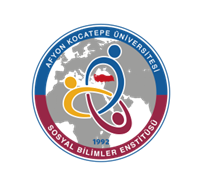 2022-2023 EĞİTİM-ÖGRETİM YILI BAHAR YARIYILI SOSYAL BİLGİLER EĞİTİMİ ANABİLİM DALI HAFTALIK DERS PROGRAMI(YÜKSEK LİSANS)2022-2023 EĞİTİM-ÖGRETİM YILI BAHAR YARIYILI SOSYAL BİLGİLER EĞİTİMİ ANABİLİM DALI HAFTALIK DERS PROGRAMI(YÜKSEK LİSANS)2022-2023 EĞİTİM-ÖGRETİM YILI BAHAR YARIYILI SOSYAL BİLGİLER EĞİTİMİ ANABİLİM DALI HAFTALIK DERS PROGRAMI(YÜKSEK LİSANS)2022-2023 EĞİTİM-ÖGRETİM YILI BAHAR YARIYILI SOSYAL BİLGİLER EĞİTİMİ ANABİLİM DALI HAFTALIK DERS PROGRAMI(YÜKSEK LİSANS)2022-2023 EĞİTİM-ÖGRETİM YILI BAHAR YARIYILI SOSYAL BİLGİLER EĞİTİMİ ANABİLİM DALI HAFTALIK DERS PROGRAMI(YÜKSEK LİSANS)2022-2023 EĞİTİM-ÖGRETİM YILI BAHAR YARIYILI SOSYAL BİLGİLER EĞİTİMİ ANABİLİM DALI HAFTALIK DERS PROGRAMI(YÜKSEK LİSANS)2022-2023 EĞİTİM-ÖGRETİM YILI BAHAR YARIYILI SOSYAL BİLGİLER EĞİTİMİ ANABİLİM DALI HAFTALIK DERS PROGRAMI(YÜKSEK LİSANS)2022-2023 EĞİTİM-ÖGRETİM YILI BAHAR YARIYILI SOSYAL BİLGİLER EĞİTİMİ ANABİLİM DALI HAFTALIK DERS PROGRAMI(YÜKSEK LİSANS)         GÜNLER         GÜNLER         GÜNLER         GÜNLER         GÜNLER         GÜNLER         GÜNLER         GÜNLERSaatPazartesiPazartesiSalıÇarşambaPerşembePerşembeCuma08:30 Sosyal Bilgilerde Değerler EğitimiDr. Öğr. Üyesi Ceren UTKUGÜN109 Sosyal Bilgilerde Değerler EğitimiDr. Öğr. Üyesi Ceren UTKUGÜN10909:30Sosyal Bilgilerde Değerler EğitimiDr. Öğr. Üyesi Ceren UTKUGÜN109Sosyal Bilgilerde Değerler EğitimiDr. Öğr. Üyesi Ceren UTKUGÜN10910:30Osmanlı’dan Cumhuriyete Türk Anayasal Gelişmeleri Prof. Dr. Şaban ORTAK229Osmanlı’dan Cumhuriyete Türk Anayasal Gelişmeleri Prof. Dr. Şaban ORTAK229Sosyal Bilgiler Öğretim Programlarının İncelenmesiDr. Öğr. Üyesi M. Tamer KAYA24211:30Osmanlı’dan Cumhuriyete Türk Anayasal Gelişmeleri Prof. Dr. Şaban ORTAK229Osmanlı’dan Cumhuriyete Türk Anayasal Gelişmeleri Prof. Dr. Şaban ORTAK229Öğretim Programlarının İncelenmesiDr. Öğr. Üyesi M. Tamer KAYA24213:00Osmanlı’dan Cumhuriyete Türk Anayasal Gelişmeleri Prof. Dr. Şaban ORTAK229Sosyal Bilimlerde Veri AnaliziDr. Ramazan BULUT109Sosyal Bilimlerde Veri AnaliziDr. Ramazan BULUT10914:00Sosyal Bilgiler Öğretiminde Yeni YaklaşımlarDoç. Dr. Tuğba Selanik AY242Sosyal Bilimlerde Veri AnaliziDr. Ramazan BULUT109Sosyal Bilimlerde Veri AnaliziDr. Ramazan BULUT109Öğretim Programlarının İncelenmesiDr. Öğr. Üyesi M. Tamer KAYA242 15:00Sosyal Bilimlerde Veri AnaliziDr. Ramazan BULUTZ01Sosyal Bilgiler Öğretiminde Yeni YaklaşımlarDoç. Dr. Tuğba Selanik AY107Sosyal Bilgiler Öğretiminde Yeni YaklaşımlarDoç. Dr. Tuğba Selanik AY10716:00Sosyal Bilgilerde Değerler Eğitimi Dr. Öğr. Üyesi Ceren UTKUGÜN Z01Sosyal Bilgiler Öğretiminde Yeni YaklaşımlarDoç. Dr. Tuğba Selanik AY107Sosyal Bilgiler Öğretiminde Yeni YaklaşımlarDoç. Dr. Tuğba Selanik AY10717:00